PENGARUH PROFITABILITAS, LEVERAGE, DAN UKURAN PERUSAHAAN TERHADAP TAX AVOIDANCE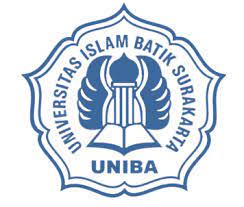 SKRIPSIDiajukan untuk Memenuhi Persyaratan Guna MemperolehGelar Sarjana Akuntansi Pada Fakultas EkonomiUniversitas Islam Batik SurakartaOleh :Amalia Mega Anjani2019.03P.009PROGRAM STUDI AKUNTANSIFAKULTAS EKONOMIUNIVERSITAS ISLAM BATIK SURAKARTA2022